Bold, Italics, & Underline Exercise: Part A. Font EnhancementsDirections Using the Keyboard Shortcuts Legend on the right Bold, Italicize and Underline the text in the DATA COLUMN.Part B; Font Enhancement and Font Color Exercise: Directions:  In the sample sentences below, edit the sentences according to the instructions:Italicize & color font blue the words 'over the lazy' in the following sentenceThe quick brown fox jumped over the lazy dogUnderline & color font blue the word 'lazy dog' in the following sentenceThe quick brown fox jumped over the lazy dogBold, Italicize & color font blue the words 'The quick' in the following sentenceThe quick brown fox jumped over the lazy dogBold, Underline & color font blue the words 'brown fox' in the following sentenceThe quick brown fox jumped over the lazy dogItalicize, Underline & color font blue the words 'over the lazy dog' in the following sentence.The quick brown fox jumped over the lazy dogBold, Italicize, Underline & color font blue the words 'quick brown fox jumped' in the following sentence.  	The quick brown fox jumped over the lazy dogII. Superscript, Subscript & Font Effects ExercisePart A. 	Superscript Exercise	Three ways to apply Superscript are:Shortcut Keys: [ CTRL & SHIFT + equals sign]Press CTRL + D to access the Superscript Effect in the Font Menu Use Superscript Tool Button found in the Tool Ribbon above 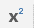 Directions: Format the following blue numbers/symbols into superscript: e.g. 6m2Part B:	Subscript ExerciseShortcut Keys: [ CTRL & = equals sign]Press CTRL + D to access the Subscript Effect in the Font Menu Use Superscript Tool Button found in the Tool Ribbon above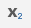 Directions:	Format the following blue numbers into subscript: e.g. H2OGo on to the Next Page!III. Font Effects & Topography ExerciseFont Effects Exercise: Changing font size (point) & applying an effect.Directions:	Format (Column C) Items as per the instructions in columns A and B.For exercises 1 & 2, use the Text Effects Menu             in the HOME TAB for effects.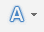 For exercises #3 through #7:  Press CTRL + D to Access the Full Font Menu to find all effects listed in Column C #3 through #7.Instructions ColumnEdit this Column – DATA COLUMN1BoldWILLETON HOTEL2ItalicsAlice Springs3UnderlineAll modern facilities4Bold, and ItalicsFamily restaurant5Bold and UnderlineModerate tariff6Italics and UnderlineTelephone7Bold, Italics, and UnderlineFax No25m24m330m26m360m34m2x2Copyright©  H2OSO2CO2C3H8 propane(Column A)Change Font Size(Column B)Change Font Effect(Column C)DATA COLUMN1Size 36 pointOutline (Green Color Outline)WILLETON HOTEL2Size 40 pointShadowAlice Springs3Size 18 pointSmall CapsFamily restaurant4Size 15 pointAll CapsModerate tariff5Size 12 pointStrikethroughTelephone6Size 16 pointDouble StrikethroughFax No7Size 12 pointHidden (this hides text)Authors